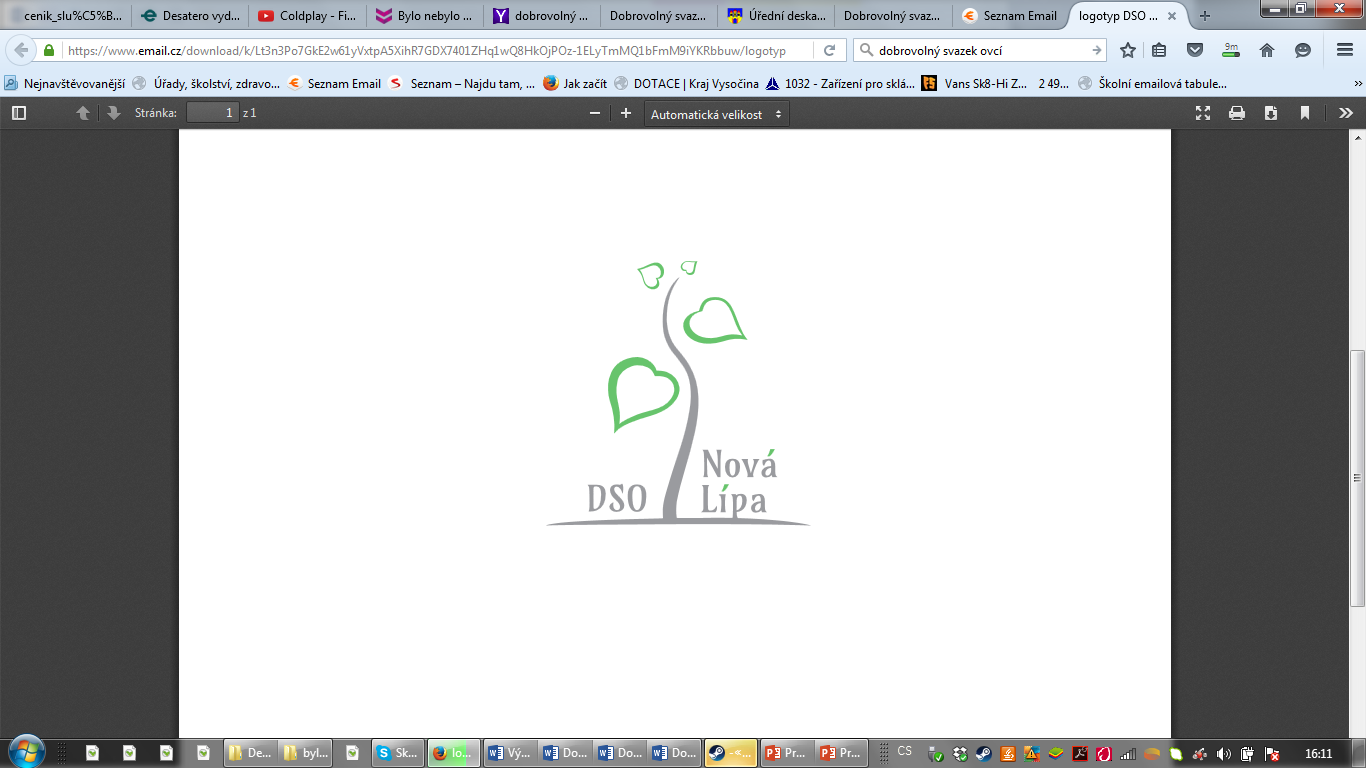 Akční plán DSO Nová Lípa na rok 2018:CSS – rozvoj území DSO Nová Lípa (společné projekty, společné nákupy, vzdělávání, poradenství atd.)1. Strategické řízení a plánování na území NLStrategické plány jednotlivých obcíOdpadové hospodářství, zejm.snižování podílu nevytříděných složek v komunálním odpaduVeřejná zeleň „Cyklo“ stezky (neparametrické), případně napojení, vytipování komunikací a cest, případně návrh nových – mlatové cesty – OP ŽP)Spolupráce škol – naplňování AP MAP na území ORP Pelhřimov (setkání knihovnic)Pasportizace majetkuPlány sportuEnergetické úspory (osvětlení) Komunitní plánování soc.služebKomunitní centra jako cesta udržitelného rozvojeSpolečný infoportál o nabídce volnočasových aktivit3 . Tematická setkávání s přenosem zkušeností